Pytania dotyczące budowy modelu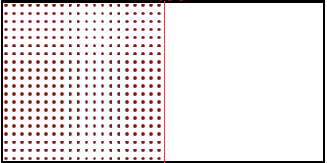 W jakim zakresie będzie się zmieniać liczba cząsteczek?W jaki sposób ma być reprezentowany rozkład cząsteczek w połowach naczynia?Jak przeprowadzać losowanie cząsteczek?Jak zorganizować wielokrotne powtarzanie losowania?W jaki sposób przedstawiać wyniki – liczbę cząstek w każdej połowie?W jakim środowisku zostanie oprogramowany model?